BHARATHIAR UNIVERSITY: COIMBATORE 641 046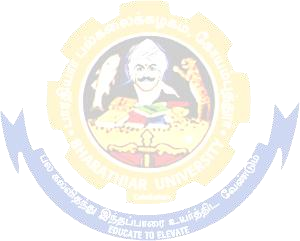 B. Sc., ZOOLOGY CURRICULUM –( Revised Scheme- 11.09.2023)(For the students admitted during the academic year 2021 – 22)*Non Major Elective I: Basic Tamil I / Advanced Tamil I / Yoga / Women studies 
Non major Elective II: Basic Tamil II / Advanced Tamil II / General Awareness.*It is compulsory that the students opting for languages other than Tamil should choose Basic Tamil (for those who have not studied Tamil) or Advanced Tamil (for those who have studied Tamil upto HSC) as Non major elective.* Skill Based II: Biostatistics and Computer Applications 4ZB: University semester examination will be conducted for 45 marks (As per existing pattern of Examination) and it will be converted for 25 marks.** NaanMudhalvan – Skill courses- external  marks will be assessed by Industry and internal will be offered by respective course teacher. *** Only internal marks.# ELECTIVE COURSES# #VALUE ADDED COURSE (OPTIONAL)PartCourseCodeCourseCodeTITLE OF THECOURSECreditsHOURSHOURSMAXIMUM MARKSMAXIMUM MARKSMAXIMUM MARKSMAXIMUM MARKSPartCourseCodeCourseCodeTITLE OF THECOURSECreditsTheoryPracticalCIACIACEETotalFIRST SEMESTERFIRST SEMESTERFIRST SEMESTERFIRST SEMESTERFIRST SEMESTERFIRST SEMESTERFIRST SEMESTERFIRST SEMESTERFIRST SEMESTERFIRST SEMESTERI11T11TLanguage I46-505050100II12E12EEnglish I46-505050100III13A13ACore Course I: Animal Diversity –Non Chordata46-505050100IIICore Practical I--4----III1AH1AHAllied A Course I:Chemistry/Botany/ Biochemistry3430304575IIIAllied Practical--2----IV1FA1FAEnvironmental Studies22---5050TotalTotalTotal17-----425SECOND SEMESTERSECOND SEMESTERSECOND SEMESTERSECOND SEMESTERSECOND SEMESTERSECOND SEMESTERSECOND SEMESTERSECOND SEMESTERSECOND SEMESTERSECOND SEMESTERI2IT2ITLanguage II46-505050100II22E22EEnglish II46-505050100III23A23ACore Course II: Animal Diversity– Chordata46-505050100III23P23PCore Practical I4-4505050100III2AH2AHAllied A Course II:Chemistry/Botany/Biochemistry34-30304575III2PH2PHAllied Practical2-225252550IV2FB2FBValue Education –Human Rights22---5050TotalTotalTotal23-----575THIRD SEMESTERTHIRD SEMESTERTHIRD SEMESTERTHIRD SEMESTERTHIRD SEMESTERTHIRD SEMESTERTHIRD SEMESTERTHIRD SEMESTERTHIRD SEMESTERTHIRD SEMESTERI3ITPart I-Language IIIPart I-Language III46-505050100II32EPart II-English IIIPart II-English III46-505050100III33ACore Course III: ComparativeAnatomy of VertebratesCore Course III: ComparativeAnatomy of Vertebrates45-505050100IIICore Practical IICore Practical II--2----III3AJAllied B Course I:Botany/Chemistry/ BiochemistryAllied B Course I:Botany/Chemistry/ Biochemistry34-30454575IIIAllied PracticalAllied Practical--2----IV3ZASkill Based I: SericultureSkill Based I: Sericulture33-30454575IV3FCNon Major Elective I *Non Major Elective I *22--505050TotalTotalTotal20-----500FOURTH SEMESTERFOURTH SEMESTERFOURTH SEMESTERFOURTH SEMESTERFOURTH SEMESTERFOURTH SEMESTERFOURTH SEMESTERFOURTH SEMESTERFOURTH SEMESTERFOURTH SEMESTERFOURTH SEMESTERFOURTH SEMESTERFOURTH SEMESTERI41TPart I-Language IV4466--50505050100II42EPart II-English IV4466--50505050100III43ACore Course IV: Ecology, Evolution and Zoogeography4444--50505050100III43PCore Practical II33--2230304545  75III4AJAllied B Course II:Botany/Chemistry/ Biochemistry3344--3030454575III4PJAllied Practical22--222525252550IV4ZBSkill Based II:Biostatistics and Computer Applications2222--25252525 50 *IV4FENon Major Elective II *General Awareness.2222----505050NaanMudhalvan- Digital Skills for Employability- Office Fundamentalshttp://kb.naanmudhalvan.in/Special:Filepath/Microsoft_Course_Details.xlsx2222--2525252550**TotalTotal2626--------650FIFTH SEMESTERFIFTH SEMESTERFIFTH SEMESTERFIFTH SEMESTERFIFTH SEMESTERFIFTH SEMESTERFIFTH SEMESTERFIFTH SEMESTERFIFTH SEMESTERFIFTH SEMESTERFIFTH SEMESTERFIFTH SEMESTERFIFTH SEMESTERIII53ACore Course V:Cell Biology and Biochemistry4455--50505050100III53BCore Course VI:Microbiology4455--50505050100III53CCore Course VII:Genetics andImmunology4455--50505050100IIICore Practical III----22-----IIICore Practical IV----22-----IIIElective Course I: A/B/C#3333--3030454575IIIElective Course II:A/B/C#3333--3030454575IIIElective Course III:Practical#----22-----IV5ZCSkill Based Course III:Biophysics and Instrumentation.3333--3030454575IV5NMNaanMudhalvan- Advanced Technology for Employability in Life Science 2225257575100TOTALTOTAL21+221+2--------625SIXTH SEMESTERSIXTH SEMESTERSIXTH SEMESTERSIXTH SEMESTERSIXTH SEMESTERSIXTH SEMESTERSIXTH SEMESTERSIXTH SEMESTERSIXTH SEMESTERSIXTH SEMESTERSIXTH SEMESTERSIXTH SEMESTERSIXTH SEMESTERIII63ACore Course VIII: Animal Physiology.455--50505050100100III63BCore Course IX:Developmental Biology.455--50505050100100III63CCore Course X: Biotechnology.455--50505050100100III63PCore Practical III4--2250505050100100III63QCore Practical IVCore Practical IV4-25050100IIIElective Course I: A/B/C#Elective Course I: A/B/C#33-304575IIIElective Course II: A/B/C#Elective Course II: A/B/C#33-304575III63RElective Course III:Practical#Elective Course III:Practical#2-2252550IV6ZPSkill Based Course IV:PracticalSkill Based Course IV:Practical3-2304575V67AExtension activities***Extension activities***21---50Employability Readiness- NaanMudhalvan CourseEmployability Readiness- NaanMudhalvan Course------TOTALTOTAL33----825GRAND TOTALGRAND TOTAL140+23600ONLINE COURSESONLINE COURSESONLINE COURSESONLINE COURSESONLINE COURSESONLINE COURSESONLINE COURSESONLINE COURSES1.SWAYAMSWAYAMSWAYAMSWAYAMSWAYAMSWAYAMSWAYAM2.MOOC‟SMOOC‟SMOOC‟SMOOC‟SMOOC‟SMOOC‟SMOOC‟SList of Elective Courses (Colleges can choose one course from Elective I & II, ElectiveIII will be the practical of  Elective II)List of Elective Courses (Colleges can choose one course from Elective I & II, ElectiveIII will be the practical of  Elective II)List of Elective Courses (Colleges can choose one course from Elective I & II, ElectiveIII will be the practical of  Elective II)List of Elective Courses (Colleges can choose one course from Elective I & II, ElectiveIII will be the practical of  Elective II)ELECTIVE COURSESSUBJECTCODESUBJECTCODETITLE OF THE COURSEElective Course IA5EAHuman Genetics and Counseling – Course I.6EAHuman Genetics and Counseling – Course II.B5EBPest and Their Control – Course I.6EBPest and Their Control – Course II.C5ECWild life Management and Conservation – Course I.6ECWild life Management and Conservation – Course II.Elective Course IIA5EDPathology and Clinical Laboratory Technology – Course I.6EDPathology and Clinical Laboratory Technology – Course II.B5EEPoultry Science & Management – Course I.6EEPoultry Science & Management – Course II.C5EFApiculture – Course I.6EFApiculture – Course II.Elective Course IIIA63RPathology and Clinical Laboratory Technique – Practical.B63RPoultry Science and Management – Practical.C63RApiculture – Practical.S. NoPAPERSTOTALMARKS1.Medical Emergence Management.1002.Vermitechnology1003.Economics of Conservation1004.Intellectual Property Rights100